ПОВИШЕНИ И СНИЖЕНИ ТОНОВИ	Како веќе што напомнавме, основни тонови се c  d  e  f  g  a  h  или  до ре ми фа сол ла си. Таа низа повеќе пати се повторува во различни октави и формира тонски систем. Таков тонски систем не е комплетен бидејќи покрај основните тонови постојат  повишени и снижени  тонови.        Секој основен тон може да се повиши или снижи со посебни знаци (предзнаци). Знакот за повишување се нарекува повишувалка (повисилица) или диес ( ♯ ), а знакот за снижување снижувалка (снизилица) или бемол (♭). Постои и знак за разрешување на повишен или снижен тон кој се нарекува разрешувалка (разрешилица) или бекар (♮).       Повишувалките, снижувалките и разрешувалките се бележат  пред самите ноти (во празнини и на линии каде нотите се наоѓаат). 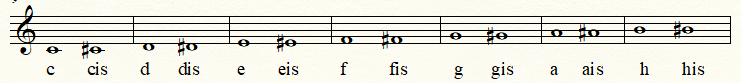 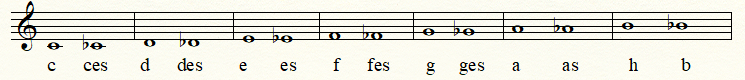 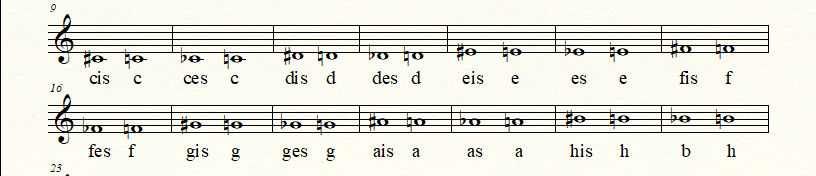 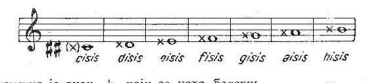 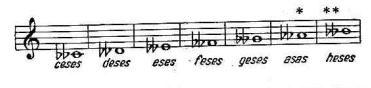 